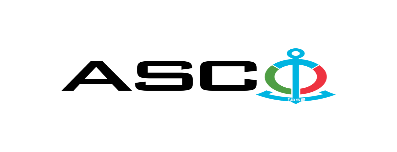 “AZƏRBAYCAN XƏZƏR DƏNİZ GƏMİÇİLİYİ” QAPALI SƏHMDAR CƏMİYYƏTİNİN№AM-003/2021 NÖMRƏLİ 21.01.2022-ci il BUT DAŞININ SATINALINMASI MƏQSƏDİLƏ KEÇİRDİYİAÇIQ MÜSABİQƏNİN QALİBİ HAQQINDA BİLDİRİŞ                                                              “AXDG” QSC-nin Satınalmalar KomitəsiSatınalma müqaviləsinin predmetiBUT DAŞININ SATINALINMASIQalib gəlmiş şirkətin (və ya fiziki şəxsin) adı                    TİKİNTİ QURAŞDIRMA AZNY  MMCMüqavilənin qiyməti                                             72000.00 AZNMalların tədarük şərtləri (İncotresm-2010) və müddəti                                     DDPİş və ya xidmətlərin yerinə yetirilməsi müddətiİLLİK